2015高中生澎湖服務甄選錄取公告2015臺北醫學大學楓杏醫學青年服務團第十期澎湖湖西望安七美社會服務隊高中生服務體驗甄選報名已於4/17截止，非常感謝各位同學的踴躍報名，報名人數共計26人，經過資料審核後，進入第一階段面試名單如下：(按照姓名排序)第一階段面試將於4/25(六)舉行，請面試同學於當日下午1點30分於臺北醫學大學教學大樓
(2字頭大樓) 2203教室報到集合(詳細位置圖請參閱附圖紅圈處)，以下為活動流程：請面試同學服裝儀容整潔端莊，另外活動預計於下午5點結束，如有要訂購回程車票者，建議訂1900以後的班次如有任何問題，請洽活動聯絡人 
進修推廣處進修教育組組長 邱聖博組長  連絡電話：02-27361661-2418，                                     公務手機：0970-405-775                                     E-mail：tmucamp@tmu.edu.tw  楓杏醫學青年服務團 醫三 朱文愷學長   連絡電話：0919-705-055                                     E-mail：b101101045@tmu.edu.tw臺北醫學大學校區及附屬醫院平面分布圖：(2203教室位於教學大樓2樓)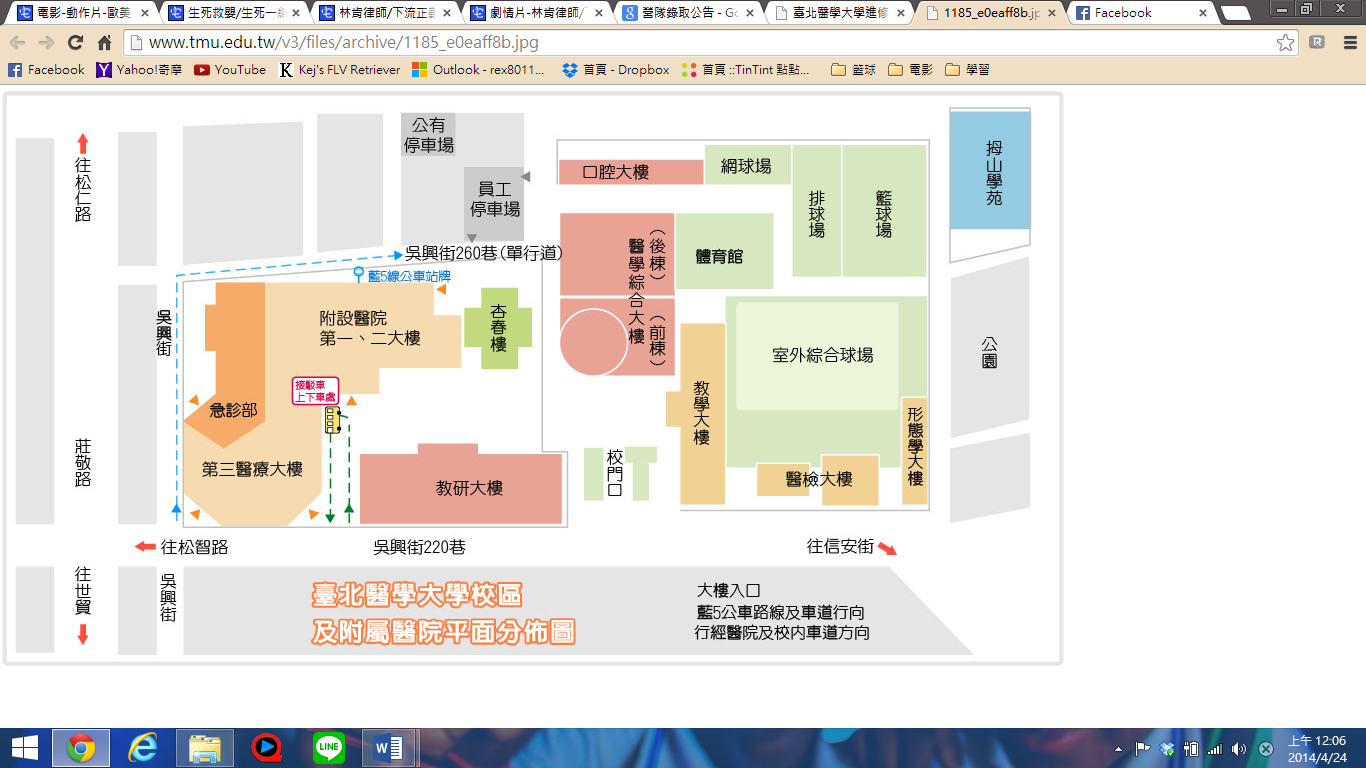 編號學校姓名01高雄市新莊高中王業文02北一女中朱有寧03市立大同高中吳沛璇04慈惠醫護管理專科吳昀展05彰化高中李佳翰06錦和高中李政融07屏東高中李峻瑞08長庚護專林依君09高雄女中林宥箴10武陵高中洪寬11高雄高中張恩哲12康橋高中張皓普13建國中學張騰駿14新店高中許雅甯15薇閣高中陳奕豪16加州爾灣高中蕭亞恩17新竹實驗高中嚴一時間內容1330-1400報到1400-1430醫療隊簡介及Q&A1430-1440抽籤&講解面試規則1440-1700面試1700-賦歸